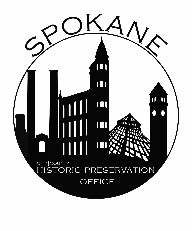 SPOKANE HISTORIC LANDMARKS COMMISSIONMeeting Minutes:Meeting called to order at  by  AttendanceCommission Members Present:  Jacque West, Betsy Bradley, Sylvia Tarman, Amanda Paulson, Austin Dickey, Cole Taylor, Daniel Zapotocky, Ernie Robeson, Jill-Lynn Nunemaker, Jodi Kittel, Ray RastCommission Members Not Present: Staff Present: Megan Duvall, Logan Camporeale, Stephanie BishopHearings1. Special Valuation Application:  – :Staff Report: Megan Duvall, Historic PreservationCommittee Report:	Applicant Report:	Questions asked and answered	Public Testimony:	Nonemoved, based on Findings of Fact, the Spokane Historic Register Management Agreement, and the Secretary of the Interior Standards for Rehabilitation, that the application for Special Valuation of  at  be approved.  seconded; motion carried.2. Special Valuation Application:  – :Staff Report: Megan Duvall, Historic PreservationCommittee Report:	Applicant Report:	Questions asked and answered	Public Testimony:	Nonemoved, based on Findings of Fact, the Spokane Historic Register Management Agreement, and the Secretary of the Interior Standards for Rehabilitation, that the application for Special Valuation of  at  be approved.  seconded; motion carried.3. Special Valuation Application:  – :Staff Report: Megan Duvall, Historic PreservationCommittee Report:	Applicant Report:	Questions asked and answered	Public Testimony:	Nonemoved, based on Findings of Fact, the Spokane Historic Register Management Agreement, and the Secretary of the Interior Standards for Rehabilitation, that the application for Special Valuation of  at  be approved.  seconded; motion carried.Public Hearing adjourned at .Briefing Session:  Meeting called to order at  by   Meeting Minutes approved unanimously.Old Business:New Business:The community outreach meetings for the Cannon Historic District will be held in January and February.The joint Plan Commission/SHLC meeting is planned for the second PC meeting of the month, January 27, 2021.Logan advised the City Council passed the changing of the name of Ft. George Wright Drive to Whistalks Way.Chairman’s Report:HPO Staff Report:Other Announcements:The next Hearing is tentatively scheduled for .Briefing Session adjourned at .